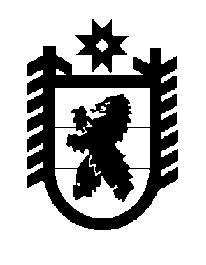 Российская Федерация Республика Карелия    ПРАВИТЕЛЬСТВО РЕСПУБЛИКИ КАРЕЛИЯПОСТАНОВЛЕНИЕот  4 июля 2017 года № 221-Пг. Петрозаводск       Об установлении ограничений охотыВ соответствии со  статьями 6, 21 Федерального закона от 24 апреля 1995 года № 52-ФЗ «О животном мире»,  статьей 22  Федерального закона от 24 июля 2009 года № 209-ФЗ «Об охоте и о сохранении охотничьих ресурсов и о внесении изменений в отдельные законодательные акты Российской Федерации», по представлению Министерства сельского, рыбного и охотничьего хозяйства Республики Карелия и согласованию с Федеральной службой по надзору в сфере природопользования, с учетом рекомендаций Института  биологии Карельского научного центра Российской академии наук, в целях обеспечения сохранения охотничьих ресурсов Правительство Республики Карелия п о с т а н о в л я е т:Запретить промысловую, любительскую и спортивную охоту в общедоступных охотничьих угодьях на территории Лоухского района Республики Карелия на площади 45 735 га в следующих границах:северная граница: от точки с координатами 65°36'19.2304ʺ северной широты 32°07'00.8046ʺ восточной долготы (озеро Топозеро) по акватории озера Топозера в восточном направлении через точку с координатами 65°35'46.3272ʺ северной широты 32°11'37.7257ʺ восточной долготы до точки с координатами 65°35'39.7632ʺ северной широты 32°19'57.1000ʺ восточной долготы (береговая линия озера Топозера), далее в юго-восточном направлении через озеро Торошкаи до точки с координатами 65°34'14.0798ʺ северной широты 32°23'12.7066ʺ восточной долготы (береговая линия озера  Нижнее Корозеро), затем вдоль северного побережья озер Нижнее и Верхнее Корозеро до точки с координатами 65°32'50.1112ʺ северной широты 32°36'24.6923ʺ восточной долготы, далее в юго-восточном направлении вдоль ручья до точки с координатами 65°32'06.8986ʺ северной широты  32°41'15.0083ʺ восточной долготы;восточная граница: от точки с координатами 65°32'06.8986ʺ северной широты  32°41'15.0083ʺ восточной долготы на юг до точки с координатами 65°28'56.0253ʺ северной широты 32°43'24.7395ʺ восточной долготы (береговая линия озера Майма), затем по южному берегу озера Майма до точки с координатами 65°28'11.7537ʺ северной широты 32°46'12.9853ʺ восточной долготы на береговой линии озера Майма, далее в южном направлении до границы между Лоухским и Калевальским районами в точке с координатами 65°27'19.4825ʺ северной широты 32°46'35.1783ʺ восточной долготы;южная  граница:  от  точки с координатами 65°27'19.4825ʺ северной широты 32°46'35.1783ʺ восточной долготы в западном направлении по границе между Лоухским и Калевальским районами до точки с координатами 65°27'17.153ʺ северной широты 32°0'54.609ʺ восточной долготы;         западная граница: от точки с координатами 65°27'15.8528ʺ северной широты 32°00'51.4592ʺ восточной долготы в северном направлении до точки с координатами 65°32'24.5314ʺ северной широты 32°01'29.8743ʺ восточной долготы (береговая линия озера Топозера), далее по акватории озера Топозера через точки с координатами  65°33'17.1725ʺ  северной широты 32°03'33.9476ʺ восточной долготы, 65°33'53.9667ʺ северной широты 32°04'06.4053ʺ восточной долготы, 65°35'09.3546ʺ северной  широты  32°04'14.1120ʺ  восточной  долготы,  65°35'38.5509ʺ  северной широты   32°04'36.4855ʺ    восточной    долготы,    65°36'03.6603ʺ северной широты 32°05'35.4515ʺ восточной долготы до точки с координатами 65°36'19.2304ʺ северной широты 32°07'00.8046ʺ восточной долготы.Запретить промысловую, любительскую и спортивную охоту в общедоступных охотничьих угодьях на территории Калевальского района Республики Карелия на площади 29 951 га в следующих границах:северная граница: от точки с координатами 65°17'56.0838ʺ северной широты 32°15'14.2523ʺ восточной долготы на северо-восток по северо-западным квартальным просекам кварталов 1, 2, 3, 4, 5 Кепского участкового лесничества государственного казенного учреждения Республики Карелия «Калевальское центральное лесничество» (далее – Кепское лесничество) до северного угла квартала 5 Кепского лесничества в точке с координатами 65°23'46.1731ʺ северной широты 32°25'05.0253ʺ восточной долготы, затем на юго-восток по северо-восточным просекам кварталов 5, 16 Кепского лесничества до восточного угла квартала 16 в точке с координатами 65°19'39.8662ʺ северной широты 32°33'42.3413ʺ восточной долготы, затем на северо-восток по северо-западным просекам кварталов 42, 43 Кепского лесничества до восточного угла квартала 43 в точке с координатами 66°21'09.7015ʺ северной широты 32°37'38.5762ʺ восточной долготы, далее на юго-восток по квартальной просеке квартала 43 Кепского лесничества до его юго-восточного угла в точке с координатами 65°20'01.9562ʺ северной широты 32°40'02.4302ʺ восточной долготы;восточная граница: от юго-восточного угла квартала 43 Кепского лесничества в точке с координатами 65°20'01.9562ʺ северной широты 32°40'02.4302ʺ восточной долготы на юго-запад по квартальным просекам кварталов 43, 42, 41, 40, 39, 38, 37, 36, 35, 34, 33, 32, 30 Кепского лесничества до пересечения с дорогой Кривой Порог – Калевала в точке с координатами 65°09'33.6055ʺ северной широты 32°15'22.2394ʺ восточной долготы;южная граница: от пересечения квартальной просеки квартала 30 Кепского лесничества с дорогой Кривой Порог – Калевала в точке с координатами 65°09'33.6055ʺ северной широты 32°15'22.2394ʺ восточной долготы, далее на запад по этой дороге до пос. Кепа, затем по северной границе пос. Кепа до ее пересечения с дорогой  Кривой Порог – Калевала, далее на северо-запад по этой дороге до точки с координатами 65°10'32.6424ʺ северной широты 32°04'54.4264ʺ восточной долготы;западная граница: от точки с координатами 65°10'32.6424ʺ северной широты 32°04'54.4264ʺ восточной долготы на северо-восток по квартальным просекам кварталов 76, 65, 66, 51 Кепского лесничества до точки с координатами 65°17'45.4976ʺ северной широты 32°16'34.8098ʺ восточной долготы, далее на северо-запад до точки с координатами 65°17'56.0838ʺ северной широты 32°15'14.2523ʺ восточной долготы. Временно исполняющий обязанности
Главы Республики Карелия                                                       А.О. Парфенчиков